                                                     KONFIDENSIELT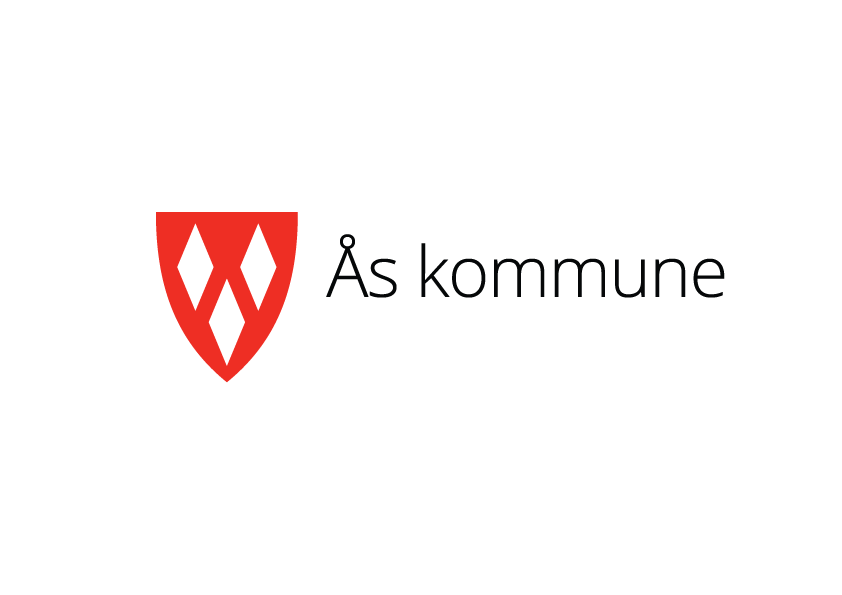 SØKNAD OM INDIVIDUELL TILRETTELEGGING I BARNEHAGE FOR BARN MED NEDSATT FUNKSJONSEVNEFylles ut av foreldrene og barnehagen og sendes Ås kommune.  Skjemaet gjelder for barn som går i barnehage eller har fått barnehageplass. Kommunen skal sikre at barn med nedsatt funksjonsevne får et egnet individuelt tilrettelagt barnehagetilbud jf. barnehageloven § 37. Barn med nedsatt funksjonsevne. Kommunens tilretteleggingsplikt gjelder tiltak som er nødvendig for at barnet skal kunne nyttiggjøre seg av barnehageplassen jf. forskrifter til barnehageloven § 37.Det ordinære barnehagetilbudetTilretting innenfor det ordinære barnehagetilbudetBehov for individuell tilrettelegging i barnehagen/hva det søkes omDokumentasjon/vedlegg til søknaden (for eksempel legeerklæring, rapport fra fysioterapeut.Har barnets behov for tiltak og hjelp vært drøftet i tverrfaglig ressursteam Andre tilbud barnet har SamtykkerDato:Underskrift foreldrene:
______________________________________________________________Melding om behov for individuelt tilrettelagt barnehagetilbud med vedlegg sendes Ås kommune, Postboks 195, 1431 Ås eller via e-Dialog. Kommunen v/barnehagemyndighet skal gjøre en konkret og individuell vurdering med begrunnelse og fatte et vedtak om tilrettelegging av barnehagetilbudet til barn med nedsatt funksjonsevne etter barnehageloven §37. Foreldrene mottar vedtaket og barnehagen får kopi av vedtaket. Foreldrene har i henhold til forvaltningslovens § 28, rett til å påklage vedtaket. Barnets navn:Fødselsdato:Barnehage: Styrer:Barnets oppholdstid i barnehagen: Antall timer barnet sover i barnehagen per dag: Navn,  adresse og telefon foreldre 1: Navn, adresse og telefon foreldre 2:Avdeling:Antall barn:Barnas alder:Antall pedagoger:Antall fagarbeidere/assistenter:Ekstra personale:Beskrivelse av det fysiske miljøet i barnehagen:Beskriv barnehagens kompetanse til å tilrettelegge for barnets nedsatte funksjonsevne:Konkretiser barnehagens tilrettelegging for barnet innenfor det ordinære barnehagetilbudet: (Hva kan/har barnehagen gjort innenfor egne rammer mht. innhold og organisering, jf. barnehageloven § 2 tredje ledd og forskrift om rammeplan for barnehager kap. 7). Konkretiser barnehagens tilrettelegging for barnet innenfor det ordinære barnehagetilbudet: (Hva kan/har barnehagen gjort innenfor egne rammer mht. innhold og organisering, jf. barnehageloven § 2 tredje ledd og forskrift om rammeplan for barnehager kap. 7). Behov for tilrettelegging:Tiltak:I hvilke situasjoner i løpet av barnehagedagen har barnet behov for individuell tilrettelegging jf. barnehageloven § 37, utover barnehagens egen plikt til tilrettelegging jf. barnehageloven § 2 og rammeplanen kapittel 7: I hvilke situasjoner i løpet av barnehagedagen har barnet behov for individuell tilrettelegging jf. barnehageloven § 37, utover barnehagens egen plikt til tilrettelegging jf. barnehageloven § 2 og rammeplanen kapittel 7: I hvilke situasjoner i løpet av barnehagedagen har barnet behov for individuell tilrettelegging jf. barnehageloven § 37, utover barnehagens egen plikt til tilrettelegging jf. barnehageloven § 2 og rammeplanen kapittel 7: Situasjoner:Når/Tidspunkt:Hvordan vil hjelpen bli utført:Ja               NeiSpesialpedagogisk hjelp eller henvist til PPS:Ja               NeiFysioterapi/ergoterapi:Ja               NeiAnnet:Dersom barnet har spesialpedagogisk hjelp eller er henvist til PPS:  Samtykke: Jeg/vi samtykker i at saksbehandler kan kontakte Pedagogisk- psykologisk senter (PPS) for å innhente informasjon og drøfte barnets behov for tilrettelegging.  Jeg/vi samtykker samtidig til at sakkyndig vurdering kan være dokumentasjon i saken. Underskrift foreldrene:Samtykke: Jeg/vi samtykker i at saksbehandler kan kontakte barnehagen for å innhente opplysninger som er nødvendige for å behandle søknaden.Underskrift foreldre:Barnehagens styrer er informert om denne søknaden. Styrers signatur: